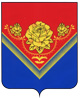 ГЛАВАГОРОДСКОГО ОКРУГА ПАВЛОВСКИЙ ПОСАД МОСКОВСКОЙ ОБЛАСТИПОСТАНОВЛЕНИЕг. Павловский ПосадО проведении схода граждан в деревне Ковригино  городского округа Павловский Посад Московской  области Руководствуясь  Федеральным законом от 06.10.2003 № 131-ФЗ «Об общих принципах организации местного самоуправления в Российской Федерации», Постановлением Губернатора Московской области от 12 марта 2020 года № 108-ПГ «О введении в Московской области режима повышенной готовности для органов управления и сил Московской областной системы предупреждения и ликвидации чрезвычайных ситуаций и некоторых мерах по предотвращению распространения новой коронавирусной инфекции (2019-nCoV) на территории Московской области», Уставом городского округа Павловский Посад Московской области, Положением о порядке подготовки и проведения схода граждан  на территории  городского округа Павловский Посад Московской области, утверждённым  решением Совета депутатов городского округа Павловский Посад Московской области от 26.09. 2019  № 342/43 ПОСТАНОВЛЯЮ:1. Провести сход граждан в деревне Ковригино городского округа Павловский Посад Московской области по вопросу выдвижения кандидатуры старосты деревни  Ковригино  в  7 (семь)  этапов  в  период с  09.10.2020 г.  по  07.11.2020 г.  2. Назначить даты, время и место  проведения  этапов  схода: - 14.10.2020 г.  в 17.00. (регистрация в 16.30.),  д. Ковригино, у д.№ 156.- 14.10.2020 г.  в 18.00. (регистрация в 17.30),   д. Ковригино, у д.№ 156.- 17.10.2020 г.  в 15.00. (регистрация в  14.30.), д. Ковригино, у д.№ 51- 17.10.2020 г.  в 16.00. (регистрация в  15.30),  д. Ковригино, у д.№ 156.- 21.10.2020 г.  в 17.00. (регистрация  в 16.30.), д. Ковригино, у д.№ 156.- 31.10.2020 г.  в 15.00. (регистрация в 14.30.),  д. Ковригино, у д.№ 51- 31.10.2020 г.  в 16.00. (регистрация в 15.30.),  д. Ковригино, у д.№ 1563. Утвердить состав рабочей группы по организации проведения схода граждан: Председатель:- Савенок Л.В., начальник   Улитинского  территориального отдела;Члены:- Валяева Е.Н., главный специалист  Улитинского территориального отдела; - Федина О.В., главный специалист  Улитинского  территориального отдела; - Ларионова А.С., заведующий Ковригинским  ДК;- Полекарпова Н.М., культорганизатор Ковригинского ДК.- Конельская Е.М., житель д.Ковригино ( по согласованию)4. Рабочей группе обеспечить в каждом этапе схода  участие граждан   общей численностью не более 50 человек.5. Рекомендовать гражданам, участвующим в сходе, соблюдать социальную дистанцию и использовать  средства индивидуальной защиты.               6. Опубликовать данное постановление в средствах массовой информации и разместить на официальном сайте Администрации городского округа Павловский Посад Московской области в телекоммуникационной сети интернет.7. Контроль за исполнением настоящего постановления возложить на  заместителя Главы Администрации – начальника территориального управления Администрации городского округа Павловский Посад Московской области Иванова А.Д.                                                                                                                 О.Б. СоковиковА.Д.Иванов2-13-74          22.09.2020№101